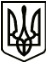 УкраїнаМЕНСЬКА  МІСЬКА РАДАЧернігівська область(четверта сесія восьмого скликання)РІШЕННЯ24 березня 2021 року	№ 126Про надання дозволів на розроблення проєктів землеустрою щодо відведення земельних ділянок по наданню у приватну власність для ведення особистого селянського господарства (УБД)Розглянувши звернення громадян, учасників бойових дій, щодо надання дозволу на виготовлення проєктів землеустрою щодо відведення земельних ділянок по передачі у приватну власність для ведення особистого селянського господарства на території Менської міської територіальної громади, керуючись ст. 12,116,118,121,122 Земельного кодексу України, п.34 ст. 26 Закону України «Про місцеве самоврядування в Україні», Менська міська рада ВИРІШИЛА:Надати дозвіл на виготовлення проєктів землеустрою щодо відведення земельних ділянок по передачі у приватну власність для ведення особистого селянського господарства на території Менської міської територіальної громади, відповідно до поданих графічних матеріалів, за межами населеного пункту с. Стольне орієнтовною площею 2,00 га (кожному):гр. Морозову Олександру Олександровичу;гр. Бойку Юрію Миколайовичу;гр. Коворотньому Олександру Олександровичу;гр. Шетелі В’ячеславу Васильовичу;гр. Лелюх Світлані Миколаївні;гр. Мельниченку Антону Олександровичу;гр. Тарасенку Віталію Володимировичу;гр. Чорному Андрію Андрійовичу;гр. Кошіль Петру Юрійовичу;гр. Кругол В’ячеславу Петровичу;гр. Вяльку Івану Петровичу;гр. Голівець Михайлу Вікторовичу;гр. Павленку Вадиму Миколайовичу.Надати гр. Вишняк Олександру Леонідовичу, дозвіл на виготовлення проєкту землеустрою щодо відведення земельної ділянки орієнтовною площею 2,00 га по передачі у приватну власність для ведення особистого селянського господарства на території Менської міської територіальної громади, відповідно до поданих графічних матеріалів, за межами населеного пункту с. Синявка.Проєкти землеустрою подати на  затвердження в установленому законодавством порядку.Контроль за виконанням рішення покласти на постійну комісію з питань містобудування, будівництва, земельних відносин та охорони природи, та на заступника міського голови з питань діяльності виконкому В.І. Гнипа.Міський голова	Г.А. Примаков